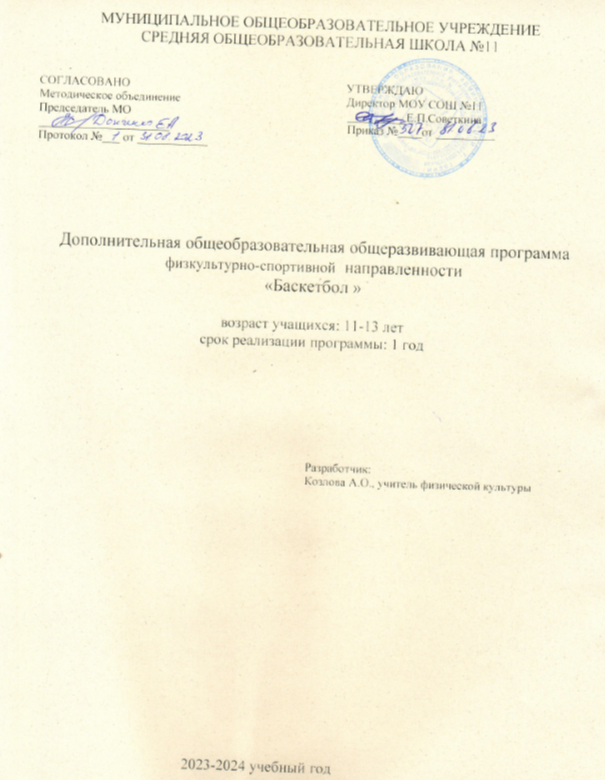 Пояснительная запискаДополнительная общеобразовательная общеразвивающая программа «Баскетбол» имеет физкультурно-спортивную направленность, по уровню освоения программа предполагает развитие и совершенствование у занимающихся основных физических качеств, формирование различных двигательных навыков, укрепление здоровья.Нормативно-правовые основы разработки программы:Закон РФ «Об образовании в Российской Федерации» (№273 ФЗ от 29.12.2012);Концепция	развития	дополнительного	образования	детей	(утв.	распоряжением Правительства РФ от 4 сентября 2014 г. №1726-р)4Порядок организации и осуществления образовательной деятельности по дополнительным общеобразовательным программам (Приказ Минобрнауки РФ от 29.08.2013 г. № 1008);Постановление Главного государственного санитарного врача России от 28.09.2021 № 28«Об утверждении санитарных правил СП 2.4.3648-20 «Санитарно-эпидемиологические требования к организациям воспитания и обучения, отдыха и оздоровления детей и молодежи».Постановление Главного государственного санитарного врача России от 28.01.2021 № СанПиН 1.2.3685-21, 2, 1.2.3685-21, Санитарно-эпидемиологические правила и нормативыГлавного государственного санитарного врача России от 28.01.2021 № СанПиН 1.2.3685-21, 2, 1.2.3685-21 «Об утверждении санитарных правил и норм СанПиН 1.2.3685-21 "Гигиенические нормативы и требования к обеспечению безопасности и (или) безвредности для человека факторов среды обитания";Локальные акты МОУ СОШ №11Актуальность программы заключается в соответствии с основными направлениями воспитательного процесса в МОУ СОШ №11, с запросами родителей (законных представителей) и детей, в приобщении учащихся к здоровому образу жизни, в профилактике асоциального поведения, в создании условий для профессионального самоопределения, творческой самореализации личности ребенка, укреплении психического и физического здоровья детей, достижения высоких спортивных результатов.Новизна и оригинальность программы «Баскетбол» в том, что она учитывает специфику дополнительного образования и охватывает значительно больше желающих заниматься этим видом спорта, предъявляя посильные требования в процессе обучения. Она дает возможность заняться баскетболом с «нуля» тем детям, которые еще не начинали проходить раздел «баскетбол» в школе, а также внимание к вопросу воспитания здорового образа жизни, всестороннего подхода к воспитанию гармоничного человека.Отличительные особенности программы – с каждым годом учебные нагрузки в школе возрастают, а возможности активного отдыха ограничены. Игра «Баскетбол» формирует координацию в процессе выполнения двигательных действий техники, требует динамической работы многих мышц организма, улучшает деятельность внутренних органов, восполняет двигательную активность, развивает познавательный интеллект в избранном виде деятельности, в которой развиваются все необходимые для здорового образа жизни качества (выносливость, быстрота, сила, координация движений, ловкость, точность, прыгучесть и др.), а также игровой процесс формирует личностные качества ребенка (общительность, воля,целеустремленность, умение работать в команде). Обеспечивает развитие образовательного потенциала для одаренных детей.Адресат программы – программа рассчитана на обучение учащихся 5-7 классов в возрасте от 11 до 13 лет и составлена с учётом индивидуальных особенностей детей. Данная группа состоит из мальчиков и девочек.Объем программы - 68 часов.Режим занятий - осуществляется 1 раз в неделю, продолжительность занятия по 2 академических часа. Количество детей в группе от 15 до 20 человек.Основная форма тренировочного процесса – групповая, индивидуальная и командная.Сроки реализации программы «Баскетбол»:Данная программа краткосрочная, рассчитана на 1 год обучения, а именно 68 часов.Цель: создание условий для полноценного физического развития и укрепления здоровья учащихся посредством приобщения к регулярным занятиям баскетболом, формирование навыков здорового образа жизни, воспитание спортсменов своей школы, своего города, своей страны.Задачи:Образовательные:познакомить учащихся с таким видом спорта, как «БАСКЕТБОЛ», с правилами игры, техникой, тактикой, правилами судейства и организацией проведения соревнований;углубить и дополнить знания, умения и навыки, получаемые учащимися на уроках физкультуры.Развивающие:укреплять опорно-двигательный аппарат детей;способствовать	разностороннему	физическому	развитию	учащихся,	укреплять здоровье, закаливать организм;целенаправленно развивать специальные двигательные навыки и психологические качества ребенка.расширять спортивный кругозор детей.Воспитательные:формировать дружный, сплоченный коллектив, способный решать поставленные задачи, воспитывать культуру поведения;прививать любовь и устойчивый интерес к систематическим занятиям физкультурой и спортом;пропагандировать здоровый образ жизни, привлекая семьи учащихся к проведению спортивных мероприятий и праздников.Принципы набора: добровольность, заинтересованность, школьный возраст, наличие медицинского доступа к занятиям.Методы обучения:словесные методы – беседа, рассказ, лекция;наглядные методы – показ, демонстрация плакатов, схем, использование технических средств, видео презентации;практические методы – игровой, соревновательный, тестирование, метод круговой тренировки.По окончанию обучения занимающийся должен:Знать:технику безопасности на занятиях по баскетболу;основы знаний о здоровом образе жизни;историю развития вида спорта «баскетбол»;правила игры в баскетбол;тактические приемы в баскетболе;Уметь:владеть основными техническими приемами баскетболиста;проводить судейство матча;проводить разминку, организовать проведение подвижных игр.Результаты освоения программы «Баскетбол»:Личностные результаты:положительное отношение к занятиям;развитие навыков сотрудничества со взрослыми и сверстниками в разных социальных ситуациях;не создавать конфликтов и находить выходы из спорных ситуаций.Метапредметные результаты:Регулятивные:выполнять последовательность выполнения действий (под руководством педагога);понимать цель выполненных действий;при выполнении физических упражнений следовать инструкциям педагога;самостоятельно выполнять комплексы упражнений.Познавательные:находить нужную информацию для выполнения заданий в справочных источниках, в сети Интернет;ориентироваться в материале: определять умения, которые будут сформированы на основе изучения данной темы, определять круг своего незнания;определять влияние физических упражнений на здоровье человека.Коммуникативные:участвовать в диалоге; слушать и понимать других, высказывать свою точку зрения на двигательные технические действия, поступки;выполняя различные роли в группе, сотрудничать в совместном решении проблемы (учебно-тренировочной задачи);не создавать конфликты и находить выход из спорных ситуацийрассказывать об истории развития баскетбола в России и за рубежом.Предметныевыполнять правила техники безопасности на занятиях и во время соревнований;получать теоретические сведения о баскетболе, правилах игры, о влиянии физических упражнений на самочувствие;улучшать общую физическую подготовку;выполнять нормативы по общей физической подготовке, тактические и технические действия в баскетболе;улучшать общее внимание, дисциплину, приобщатся к регулярным занятиям спортом и здоровому образу жизни;учиться «дриблингу» мяча: с высоким отскоком, с низким отскоком, без зрительного контроля;учиться выполнять ведение мяча в движении: на месте, по прямой линии, по дугам;учиться выполнять броски в корзину двумя руками: от груди, с отскоком от щита, с места, под углом к щиту.Тесты для выполнения контрольных упражнений:на техническую подготовленность: передвижения, скоростное ведение мяча с обводкой фишек, передачи мяча в комбинации, дистанционные броски (броски с точек на количество попаданий), штрафные броски.на физическую подготовленность: прыжок в длину с места, прыжок с доставанием, челночный бег 3х10 м/с, бег 40 сек. (фиксация пройденного расстояния), бег 300 м., бег 20 метров, тест Купера.Учебный план секции «Баскетбол»Тематическое планированиеОжидаемые результаты для занимающегося:развитие	собственной	силы,	быстроты,	игровой	координации,	ловкости; организованности и дисциплины;умение воспитывать самостоятельность и активность;умение выполнять технику баскетбольных элементов;умение использовать технику владения мячом; развитие морально-волевых качеств: сдержанности, уважительного отношения к сопернику;овладение групповыми и командными действиями.Сформировать	команды	учащихся 5-7 классов для участия в городских соревнованиях по баскетболу.В процессе календарных игр показать результативность (максимально каждым игроком).Занять призовое место.Удержать лидерство команды среди команд города, принять участие в товарищеских играх спартакиады МОУ СОШ №11.Педагогический контрольВажнейшей функцией управления педагогическим процессом является контроль, определяющий эффективность учебной работы на всём её протяжении. Применяются следующие виды и формы контроля:предварительный контроль (оценка уровня развития физических качеств), осуществляется педагогом в форме тестирования (сентябрь-октябрь)промежуточный контроль (за уровнем освоения основных умений и навыков) проводится один раз в полугодие в форме тестирования (декабрь)итоговый контроль, проводится в конце учебного года, в форме выполнения контрольных упражнений (тестирование) по общей физической подготовке, уровню освоения навыков баскетбола, а также теоретических знаний (апрель-май).текущий контроль (оценка усвоения изучаемого материала, физической подготовленности и состояния здоровья) осуществляется педагогом в форме наблюдения в течение всего учебного года.Теоретическая подготовкаВыявление глубины и прочности полученных знаний раздела теоретическая подготовка осуществляется по средствам использования таких методов как опрос, собеседование, творческое задание.Физическая подготовка.Контроль эффективности применяемых средств по общефизической подготовке проводятся контрольными упражнениями. Учащиеся выполняют следующие контрольные задания:бег на короткие дистанции (30,60м);бег на длинные дистанции (800- 1000м.);сгибание и разгибание рук в упоре лёжа;подтягивание на высокой перекладине;поднимание туловища за 1 мин.Тест «длинные дистанции» оценивается по контрольному времени, применяется только в конце учебного года.Каждый тест оценивается по 5-и уровням (высокий, выше среднего, средний, ниже среднего, низкий). Успешным считается результат, соответствующий среднему уровню и выше. Продвижение учащегося в диапазоне уровня также считается успешностью.Техническая подготовкаТехническая подготовленность учащимися проверяется контрольными упражнениями и систематическими визуальными наблюдениями за качеством выполнения упражнения.Формой контроля технической подготовленности баскетбола является педагогическое тестирование, которое проводится в середине и конце учебного года.Тактическая подготовкаКонтроль освоения учащимися игровых действий заключается в вынесении оценочных суждений по выполнению учащимися действий в нападении и защите с учётом выполнения игроками тех или иных функций. Контроль проводится как на учебных занятиях, так и в соревновательной деятельности. Оценочные суждения выносятся на основании определений умений и навыков использования учащимися действий с мячом и без мяча в групповых и командных действиях. Для баскетболистов главной задачей в этом разделе считается:научиться правильно выбирать решение (бросить в кольцо, делать   передачу, вестимяч); правильно занимать место в защите и нападении по отношению к кольцу и соперникам(держание игрока в треугольнике, закрытая и открытая стойка в зависимости от нахождения мяча на площадке и нападающего игрока; действия игроков в быстром прорыве, в раннем и позиционном нападении);уметь переключаться от игры в защите в игру в нападении и наоборот (расположение игроков при борьбе за мяч на своём и чужом щите, блокирование игрока, борьба за отскок, выход на мяч, открывание для получения мяча).уметь взаимодействовать в нападении и защите в разных количественных соотношениях игроков (2 х 2, 2 х 1, 1 х2; 3 х 3, 3 х 2, 2 х 3, 3 х 1);вбрасывание мяча из-за боковой и лицевой линий (взаимодействие игроков с помощью заслона и выхода на мяч);уметь взаимодействовать в команде, как в нападении, так и в защите(позиционное нападение: 3 х 2, 2 х 3, 1 х3 х 1; 2 х 2 х 1; 1 х 2 х 1; 1 х 4;защита: личная защита, зонная защита, защита личным и зонным прессингом, комбинированная защита);умение игроков действовать не стандартно, спонтанно, выбирать решениеКПД игрока в соревновательной деятельности (количество времени проведённого на площадке, перехваты мяча, потери, подбора на своём и чужом щите, количество заброшенных мячей, накрывание мяча, результативные передачи).Формой	контроля освоения	игровых	действий	являются	внутригрупповые	игры, соревнования, товарищеские встречи.Материально-техническое обеспечение программы:Спортивный зал –  1, баскетбольные щиты – 6 шт., баскетбольные мячи – 20  шт., скакалки– 20 шт; учебная литература для детей и педагога, компьютер-1.Кадровое обеспечение реализации программы: педагог дополнительного образования, учитель физической культуры.Список литературы:Программа дисциплины «Теория и методика баскетбола» для вузов физической культуры. Под редакцией Ю.М. Портнова. –М., 2004 .«Баскетбол». Поурочная учебная программа для детско-юношеских спортивных школ и специализированных детско-юношеских спортивных школ олимпийского резерва. Под редакцией Ю.Д. Железняка. -М.,1984.«Баскетбол». Примерные программы спортивной подготовки для детско-юношеских спортивных школ и специализированных детско-юношеских спортивных школ олимпийского резерва. Под редакцией Ю.М. Портнова, -М., Изд. «Советский спорт», 2004, -100 с.№Виды подготовкиКоличество часов1Теоретическая подготовка8 часов2Общая физическая подготовка4 часа3Специальная физическая подготовка4 часа4Техническая подготовка41 часа5Тактическая подготовка9 часов6Товарищеские игры2 часа68 часов68 часов68 часов№Тема занятияДата проведения1-2Введение. Теоретические сведенияОсновы знаний о физкультурной деятельности. История зарождения игры «Баскетбол».Содержание и этапы развития игры. Техника безопасности. Стойка игрока.История баскетбола.Перед каждой игрой разминка. ОРУ. Специальная разминка баскетболиста. Перед каждым занятием основы знаний по физкультуре. Теоретические сведения по 3 мин.техника безопасности при занятиях спортивными играми;история Российского баскетбола;лучшие игроки области и России;простейшие правила игры.терминология разучиваемых упражнений, их функциональный смысл и направленность воздействия на организм;правила личной гигиены;азбука баскетбола (основные технические приемы);профилактика травматизма на занятиях;правила проведения соревнований;общая характеристика сторон подготовки спортсмена;физическая подготовка баскетболиста;техническая подготовка баскетболиста;психологическая подготовка баскетболиста;соревновательная деятельность баскетболиста;организация и проведение соревнований по баскетболу;правила судейства соревнований по баскетболу;места занятий, оборудование и инвентарь для занятий баскетболом.Введение. Теоретические сведенияОсновы знаний о физкультурной деятельности. История зарождения игры «Баскетбол».Содержание и этапы развития игры. Техника безопасности. Стойка игрока.История баскетбола.Перед каждой игрой разминка. ОРУ. Специальная разминка баскетболиста. Перед каждым занятием основы знаний по физкультуре. Теоретические сведения по 3 мин.техника безопасности при занятиях спортивными играми;история Российского баскетбола;лучшие игроки области и России;простейшие правила игры.терминология разучиваемых упражнений, их функциональный смысл и направленность воздействия на организм;правила личной гигиены;азбука баскетбола (основные технические приемы);профилактика травматизма на занятиях;правила проведения соревнований;общая характеристика сторон подготовки спортсмена;физическая подготовка баскетболиста;техническая подготовка баскетболиста;психологическая подготовка баскетболиста;соревновательная деятельность баскетболиста;организация и проведение соревнований по баскетболу;правила судейства соревнований по баскетболу;места занятий, оборудование и инвентарь для занятий баскетболом.3-4Техника игры. Разминка перед игрой. Значение разминки. Стойка игрока. Передвижения, остановка шагом, прыжком. Подвижные игры. Контроль физической подготовленности.5-6Техника перемещений. Ловля и передача мяча двумя руками от груди на месте и в движении7-8Техника владения мячом. Ведение мяча правой и левой рукой, бросок мяча одной рукой с места. Подвижные игры.9-10Ловля и передача мяча двумя руками от груди с шагом и сменой места.11-12Ведение мяча шагом и бегом13-14Бросок мяча от плеча, после ведения. Эстафеты. Контроль физической и технической подготовки.15-16Ведение мяча с изменением направления и скорости17-18Передача мяча от плеча одной рукой, двумя руками снизу. Одной рукой снизу19-20Броски мяча в движении после двух шагов. Подвижные игры21-22Мини-баскетбол по упрощенным правилам23-24Штрафной бросок в корзину25-26Техника владения мячом и противодействия. Вырывание и выбивание мяча27-28Перехват мяча. Подвижные игры29-30Накрывание. Отбивание31-32Передача мяча в парах на месте, при встречном движении и с отскоком от пола33-34Тактика игры. Персональная защита35-36Двусторонняя игра. Правила игры37-38Передача мяча в движении39-40Ведение мяча попеременно правой и левой рукой41-42Персональная защита, опека43-44Двусторонняя игра45-46Броски мяча одной, двумя руками. Броски мяча снизу47-48Тактика нападения. Тактика защиты. Передвижения в нападении и защите49-50Ловля высоколетящих мячей в прыжке двумя руками и после отскока от щита51-52Индивидуальные действия. Выбор позиции. Опека игрока без мяча53-54Групповые действия в защите. Взаимодействия двух игроков. Взаимодействия трех игроков55-56Ведение мяча при сближении с соперником. Эстафеты57-58Броски по кольцу сверху, снизу; одной рукой, двумя руками59-60Командные действия. Личная защита61-62Подвижная защита. Личный прессинг63-64Тактика защиты. Защитные действия команды65-66Двусторонняя игра. Правила соревнований67-68Двусторонняя игра. Судейство	игры. Контроль физической и тактической подготовленности